in partnership  con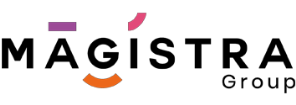 A.F. 2020 – 2021 - XIII edizione(barrare la voce di interesse)Corso per Consulenti e Revisori Ambientali  EMASCorso per Consulenti Ambientali ECOLABELCONDIZIONI DI PARTECIPAZIONE1) Inizio e termine dell’ attività formativa  – L’inizio dell’attività formativa è previsto per SABATO 12 dicembre 2020  ed il termine entro il mese di giugno 2021.2) Sede e modalità di svolgimento – Il corso si terrà in modalità e-learning, con la cadenza di una o più sessioni a settimana, per n.  4 ore di attività formativa/ciascuna in orario pomeridiano. Sono previste alcune sessioni in orario antimeridiano di  sabato.  La Direzione della Scuola si riserva, comunque, la facoltà di proporre condizioni dell’orario di svolgimento delle lezioni, tenendo conto delle esigenze dell’utenza e dei docenti designati, restando inteso che, in caso di non raggiungimento di soluzioni concordate, la Direzione della Scuola  si riserva la decisione ultima.Il sistema di formazione a distanza che verrà adottato per la realizzazione della SEEP 2020-2021, si avvale della piattaforma denominata GoingFAD (prodotto di MAGISTRA GROUP, partner per l’asset Formazione di A.FO.RI.S.), una piattaforma digitale “web based” sviluppata tenendo conto della normativa vigente sulla formazione a distanza e di tutte le direttive emanate da ANPAL (Agenzia Nazionale per le Politiche Attive del Lavoro) e dal Ministero del Lavoro e delle Politiche Sociali.Il Project Work si terrà presso le sedi di organizzazioni private, coerenti con il settore d’interesse, presenti nel territorio nazionale e prossime alle sedi di residenza dei corsisti. Il Project Work impegnerà i corsisti per n. 100 ore complessive nell’arco di tre mesi, comprensive sia delle ore “di campo” che di quelle di team e di elaborazione individuale.Non è prevista alcuna forma di rimborso spese per l’intera attività formativa.3) Condizione e modalità di pagamento - La quota di iscrizione al corso è di € 2.500,00/00, da versare sul c/c 4172  - CODICE IBAN IT 45X0311104001000000004172 presso UBI BANCA – FILIALE DI BARI intestato a POLITECNICO DI BARI con la indicazione obbligatoria della seguente causale “Quota di iscrizione alla SCUOLA EMAS ed ECOLABEL PUGLIA – Corso per Consulenti  EMAS”– nei seguenti modi (barrare la casella d’interesse):□ 100%,  pari a € 2.500/00, unica soluzione entro il 05/12/20;□ 25%,  pari a € 625/00, entro il 05/12/20 [le restanti quote dovranno essere versate rispettivamente entro l’inizio della formazione specifica (2° rata), entro l’inizio del project work (3° rata) ed entro le sessioni di esame (4°rata)].La quota è comprensiva del materiale didattico pertinente al corso e dell’utilizzo dei supporti didattici ed organizzativi della partnership di gestione.4) Condizioni di rinuncia - Qualora il corsista dovesse essere impossibilitato a seguire l’attività formativa per sopraggiunti motivi personali, avrà diritto alla restituzione del 90% dell’importo versato  se, e solo se, la comunicazione di rinuncia perverrà presso la segreteria della Scuola EMAS ed ECOLABEL Puglia entro e non oltre le ore 12 del giorno precedente alla data del 2° incontro formativo (fase d’aula generale) previsto per il 19 dicembre  2020. Qualora non siano rispettati i suddetti termini la rinuncia alla frequenza non comporterà alcun rimborso economico. 5) Modalità di rimborso della quota di iscrizione – Qualora il corsista rientri nelle ”Condizioni di rinuncia ”descritte al precedente punto 4) ed ha diritto al rimborso per rinuncia alla frequenza del corso nei tempi previsti, detto rimborso sarà realizzato entro i 90 giorni successivi alla data di ricezione della formalizzata rinuncia. In caso di pagamento frazionato della quota d’iscrizione sarà possibile il rimborso della sola 1^ tranche, purchè sussistano le condizioni di cui al ridetto punto 4).La quota di iscrizione versata sarà in ogni caso rimborsata per l’eventuale mancato avvio dell’attività formativa. 6) Modulo “Tecniche di Audit” – Il corsista, dopo la frequenza del Modulo di n. 40 ore di “Tecniche di Audit Ambientale”,  previsto nell’ambito dei Corsi per Consulenti e Revisori Ambientali EMAS ed ECOLABEL, può sostenere l’esame per il rilascio della ulteriore e specifica qualifica di AUDITOR AMBIENTALE con l’Ente affidatario, comunicando tale interesse alla Direzione della Scuola e concordando tempi e modalità economiche di adesione.7) Attestazione – La frequenza del corso è obbligatoria ed è richiesta per almeno l’80% del totale delle ore di formazione previsto nel progetto accreditato. Saranno ammessi a sostenere l’esame tutti i candidati che avranno assolto interamente tutti gli  obblighi di frequenza. Ai corsisti ritenuti idonei  sarà rilasciato un Attestato comprovante a tutti gli effetti la qualifica ottenuta, valida per l’iscrizione al Registro Nazionale dei Consulenti EMAS ed ECOLABEL, secondo quanto previsto dallo Schema Nazionale di Qualificazione delle Scuole Emas ed ECOLABEL (rev 7 del 14 gennaio 2019). 8) Per quanto non espressamente previsto dalle presenti condizioni di partecipazione vale quanto riportato nel Bando di Ammissione alla Scuola EMAS ed ECOLABEL Puglia. DICHIARAZIONEIl sottoscritto dichiara di accettare che per ogni controversia, in ordine alle presenti “Condizioni di Partecipazione”, sia competente il foro di BariIl sottoscritto dichiara di aver preso visione delle presenti “ Condizione di Partecipazione” per intero e di accettare incondizionatamente quanto indicato ai precedenti punti 1,2,3,4,5,6,7,8.Letto, confermato e sottoscritto. Luogo  e data							FirmatoModulo d’iscrizioneSpett.le SCUOLA  EMAS ed ECOLABEL PUGLIA  c/o POLITECNICO DI BARI - Via Edoardo Orabona, 4    Alla C.A. del prof. Silvano Vergura – Direttore Scientifico Il/La sottoscritto/aNome ……………………………………………………………… Cognome ……………………………………..………..Nato a ………………………………………………………….………………..… il ……………………………………………Residente a  ……………………………………………….……….……………….. c.a.p.………………………………..Via ……………………………………………………………………………  n. …… cell. …………………………………….Telefono…………………………Fax……………………e.mail …………………...…….. Web ……….…………….Professione ………………………………………… Ente…………………………………………….…………………..….Cod.Fisc. ……………………………………………………………………………………………………….…………………..P. IVA  ………………………………………………………………………………………………………………………………..Chiede L’iscrizione al(barrare la voce di interesse)Corso per Consulenti e Revisori Ambientali EMASCorso per Consulenti Ambientali ECOLABEL      Allega la seguente documentazione:curriculum vitae regolarmente sottoscrittofotocopia di un documento d’identità personale	modulo “Condizioni di Partecipazione” regolarmente sottoscritto.  In caso di ammissione al Corso provvederà alla trasmissione tempestiva e, comunque, entro la data di inizio dell’attività formativa, della ricevuta di bonifico di         Data,____________				Firma_____________________________				                   E’ richiesta fattura per le quote versate?					 SI   	  NOPARTITA IVA		________________________________________________________________Il/La sottoscritto/a ai sensi dell’articolo13 del decreto Legislativo 30 Giugno 2003, n. 196 e successive modifiche e integrazioni, autorizza la Scuola EMAS ed ECOLABEL Puglia al trattamento dei propri dati e del GDPR (Regolamento UE 2016/679).Data, _________________________                                                                                                                   Firma ___________________________in partnership  tecnica ed organizzativa  con